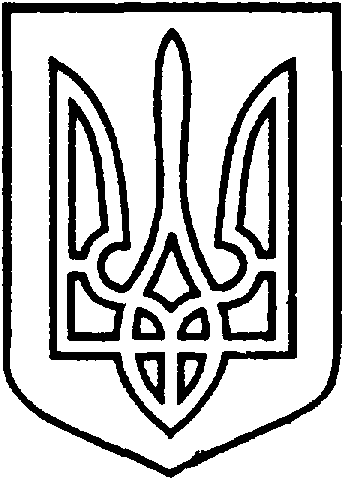 СЄВЄРОДОНЕЦЬКА МІСЬКА ВІЙСЬКОВО-ЦИВІЛЬНА АДМІНІСТРАЦІЯ  СЄВЄРОДОНЕЦЬКОГО РАЙОНУ  ЛУГАНСЬКОЇ  ОБЛАСТІРОЗПОРЯДЖЕННЯкерівника Сєвєродонецької міської  військово-цивільної адміністрації18 жовтня 2021 року                                                              № 2072Про встановлення надбавки за високі досягнення у праці директору 
КП «Житлосервіс «Світанок» АНТОНЕНКУ Павлу ВолодимировичуКеруючись Законами України «Про військово-цивільні адміністрації», «Про місцеве самоврядування в Україні», на підставі пункту 3.1 розділу 3 «Умови матеріального забезпечення керівника» Контракту про призначення директора комунального підприємства «Житлосервіс «Світанок» 
від 01.10.2021, враховуючи службову записку заступника керівника Сєвєродонецької міської військово-цивільної адміністрації Сєвєродонецького району Луганської області Олега КУЗЬМІНОВА (реєстраційний номер загального відділу Сєвєродонецької міської військово-цивільної адміністрації від 11.10.2021 сл.з № 385),ВСТАНОВИТИ директору КП «Житлосервіс «Світанок» АНТОНЕНКУ Павлу Володимировичу за рахунок коштів підприємства надбавку за високі досягнення у праці у розмірі 20 відсотків від посадового окладу на період дії контракту з 01.10.2021 по 03.10.2022.Дане розпорядження підлягає оприлюдненню.Контроль за виконанням цього розпорядження покладаю на заступника керівника Сєвєродонецької міської військово-цивільної адміністрації Сєвєродонецького району Луганської області Олега КУЗЬМІНОВА.Керівник Сєвєродонецької міськоївійськово-цивільної адміністрації			      Олександр СТРЮК